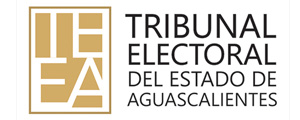 LINEAMIENTOSEl TEEA les da la bienvenida y desea que su estancia en esta institución sea una experiencia que lo acerque a la historia y la comprensión de temas electorales.Durante su visita le solicitamos que nos conceda la procuración del siguiente comportamiento:Se solicita puntualidad.Los asistentes deberán portar, preferentemente una IDENTIFICACIÓN de la institución de procedencia o una identificación oficial.A fin de garantizar la eficiencia en la conducción del grupo, sugerimos un máximo de 25 participantes, incluyendo a los coordinadores y/o responsables del mismo. Sin embargo, con gusto ofreceremos realizar las visitas guiadas necesarias para cubrir a todo el público interesado.Se solicita que se mantenga durante todo el recorrido una conducta de respeto a la institución y apego a las instrucciones que manifieste el guía.Las visitas pueden ser a partir de las 9 de la mañana, hasta las 6 de la tarde. Se sugiere el uso de vestimenta y calzado cómodos.Se requiere que la fecha de la visita sea confirmada por lo menos con tres días de anticipación.Considere que nuestras instalaciones del TRIBUNAL ELECTORAL DEL ESTADO DE AGUASCALIENTES están ubicadas en el centro de la ciudad, en la Calle Juan de Montoro 407.Se requiere se llene el formato de solicitud que se adjunta a continuación y al mismo se anexe un listado con nombre, apellidos y, en su caso, dirección de correo electrónico de las personas que asistirán a dicha visita. Lo anterior para agilizar el acceso a nuestras instalaciones.Es importante remitir el formato de solicitud de visita guiada al siguiente correo: ocielbaena@teeasg.mx y comunicarse al teléfono (449) 916 1427 ext. 104.